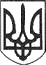 РЕШЕТИЛІВСЬКА МІСЬКА РАДАПОЛТАВСЬКОЇ ОБЛАСТІРОЗПОРЯДЖЕННЯ25 вересня 2020 року                                                                                      № 349 Керуючись статтею 158 Земельного кодексу України, статтею 42 Закону України  „Про  місцеве  самоврядування  в  Україні”,  з  метою   вирішення земельних   спорів   згідно  поданих заяв гр. Пастушенко А.О.,  Лобача В.М.  на території  Решетилівської міської радиЗОБОВ’ЯЗУЮ:1. Створити тимчасову комісію з розгляду земельних спорів.2. Затвердити персональний склад комісії: 	1)  Шинкарчук Юрій Степанович - заступник міського голови, голова комісії;	2)  Пилявський Володимир Миколайович – в.о. начальника відділу земельних ресурсів та охорони навколишнього середовища виконавчого комітету міської ради, секретар комісії;	3)  Джемула  Наталія Миколаївна  – спеціаліст I категорії відділу  земельних ресурсів та охорони навколишнього середовища виконавчого комітету міської ради, член комісії;	4) Клименко Людмила Вікторівна  - депутат міської ради VII скликання виборчого  округу № 16;	5) Колесніченко Володимир Володимирович  - депутат міської ради VII скликання виборчого  округу № 17;	6) Приходько Олег Всеволодович -  голова постійної комісії з інфраструктури, транспорту, житлово-комунального господарства, управління комунальною власністю, благоустрою, екології, будівництва, перспективного планування та земельних відносин. 	3. Відділу земельних ресурсів та охорони навколишнього середовища виконавчого комітету міської ради (Пилявський В.М.):1) повідомити зацікавлених осіб про дату проведення розгляду земельного спору;2)  скласти акти за результатами розгляду заяв.	4. Контроль за виконанням цього розпорядження залишаю за собою.Секретар міської ради			О.А. ДядюноваПро створення тимчасової комісії  з розгляду земельних спорів